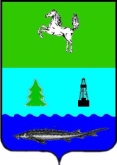 АДМИНИСТРАЦИЯ ПАРАБЕЛЬСКОГО РАЙОНАТОМСКОЙ ОБЛАСТИПостановлениес. Парабель(в редакции постановления Администрации Парабельского района от 18.11.2015 № 866а, 30.05.2016 № 306а)31.03.2014										                     № 249аВ целях контроля за соблюдением положения норм Федерального закона от 05.04.2013 № 44-ФЗ «О контрактной системе в сфере закупок товаров, работ, услуг для обеспечения государственных и муниципальных нужд»,ПОСТАНОВЛЯЮ:1. Создать комиссию по контролю в сфере закупок товара, работ, услуг для обеспечения муниципальных нужд муниципального образования «Парабельский район».2. Утвердить прилагаемые:1) Положение о комиссии по контролю в сфере закупок товара, работ, услуг для обеспечения муниципальных нужд муниципального образования «Парабельский район» согласно приложению № 1;2) состав комиссии по контролю в сфере закупок товара, работ, услуг для обеспечения муниципальных нужд муниципального образования «Парабельский район» согласно приложению № 2.3. Признать утратившим силу постановление Администрации Парабельского района от 30.09.2013 г. № 766а «О создании комиссии по контролю в сфере размещения заказов на поставки, выполнения работ, оказание услуг для муниципальных нужд муниципального образования «Парабельский район».4. Контроль за исполнением возложить на Заместителя Главы района по вопросам безопасности и правовому обеспечению (Д.А. Барсагаев).Глава района										        А.Л. КарловПриложение № 1 к постановлению Администрации Парабельского районаот 31.03.2014 № 249аПОЛОЖЕНИЕо комиссии по контролю в сфере закупок товара, работ, услуг для обеспечения муниципальных нужд муниципального образования «Парабельский район»1. Комиссия по контролю в сфере закупок товара, работ, услуг для обеспечения муниципальных нужд муниципального образования «Парабельский район» (далее – комиссия), действует в соответствии с нормами Федерального закона от 05.04.2013 № 44-ФЗ «О контрактной системе в сфере закупок товаров, работ, услуг для обеспечения государственных и муниципальных нужд».2. Комиссия в свой работе руководствуется Федеральным законом от 05.04.2013 № 44-ФЗ «О контрактной системе в сфере закупок товаров, работ, услуг для обеспечения государственных и муниципальных нужд»;3. Комиссия состоит из членов комиссии. Комиссию возглавляет председатель комиссии. Из членов комиссии назначается заместитель председателя комиссии.	4. Председатель комиссии несет ответственность за организацию работы комиссии.	5. В период отсутствия председателя комиссии его обязанности исполняет заместитель председателя комиссии либо член комиссии (в случае отсутствия заместителей председателя комиссии), которому решением (доверенностью) председателя комиссии переданы соответствующие полномочия.	6. Работу комиссии обеспечивает секретарь комиссии, который является членом комиссии. 7. Организация деятельности комиссий:1) председатель комиссии и члены комиссий имеют право:- знакомиться со всеми представленными на рассмотрение комиссии документами и материалами;- выступать в соответствии с порядком ведения заседания комиссии и проверять правильность протоколов;2) председатель комиссии  и члены комиссий обязаны:- неукоснительно соблюдать законодательство Российской Федерации;- обеспечивать конфиденциальность информации, содержащейся в предоставленных материалах и иных документах, в соответствии с законодательством Российской Федерации;3) члены комиссии несут ответственность в соответствии с Кодексом Российской Федерации об административных правонарушениях;4) заседание комиссии правомочно, если на нем присутствует не менее половины числа членов комиссии, обладающих правом голоса;5) члены комиссии обязаны присутствовать на каждом заседании комиссии. Передача полномочий членов комиссии в случае невозможности их присутствия на заседании комиссии не допускается;6) решения комиссии принимаются простым большинством голосов присутствующих на заседании членов комиссии при наличии кворума, установленного подпунктом 4) настоящего пункта;7) решения комиссии принимаются по каждому вопросу отдельно. Принятые решения должны однозначно указывать на принятие или непринятие решения по конкретному вопросу с указанием мотивировки принятого решения;8. Функции председательствующего на заседании комиссии:- осуществлять общее руководство работой комиссии;- утверждать время проведения заседания комиссии;- объявлять заседание комиссии правомочным или выносить решение о его переносе на более позднее время в течение дня заседания комиссии из-за отсутствия необходимого количества членов комиссии;- открывать и вести заседание комиссии, объявлять перерывы;- оглашать повестку дня;- объявлять состав комиссии;- определять порядок рассмотрения обсуждаемых вопросов;- предоставлять слово для выступлений;- подписывать протоколы, составляемые в ходе заседания комиссии;9. Секретарь комиссии:- осуществляет подготовку заседаний комиссии, включая оформление и рассылку необходимых документов, информирование членов комиссии по всем вопросам, относящимся к их функциям, в том числе извещает лиц, принимающих участие в работе комиссии, о времени и месте проведения заседания не менее чем за 1 рабочий день до начала заседания и обеспечивает членов комиссии необходимыми материалами;- по ходу заседания комиссии оформляет протокол заседания комиссии; - осуществляет иные действия организационно-технического характера в соответствии с законодательством Российской Федерации и настоящим Порядком.10. Комиссия заседает по мере необходимости, но не реже одного раза в квартал.Заместитель Главы района -Управляющий Делами	 А.А. КостаревПриложение № 2к постановлению Администрации Парабельского районаот 31.03.2014 № 249аСОСТАВкомиссии по контролю в сфере закупок товара, работ, услуг для обеспечения муниципальных нужд муниципального образования «Парабельский район»	1. Рязанова Е.А. – Первый заместитель Главы Парабельского района, председатель комиссии;	2. Мозговой А.В. – ведущий специалист – юрист Администрации Парабельского района, секретарь комиссии.Члены комиссии:3. Лепехин С.А. – заместитель Главы Парабельского района по ЖКХ, строительству, промышленности, транспорту, связи, архитектор района;4. Барсагаев Д.А. – заместитель Главы Парабельского района по вопросам безопасности и правовому обеспечению;5. Каккоев А.В. – руководитель экономического отдела Администрации Парабельского района;6. Ковалева Е.А. – ведущий специалист – ревизор Администрации Парабельского района;7. Гордиевский М.А. – редактор газеты «Нарымский вестник» (по согласованию).Заместитель Главы района -Управляющий Делами		А.А. КостаревО создании комиссии по контролю в сфере закупок товара, работ, услуг для обеспечения муниципальных нужд муниципального образования «Парабельский район»